Name: ________________________________		Th1rteen R3asons WhyDate: _________________________________		Public Service Announcement (PSA)Directions: Individually, create an original public service announcement (PSA) advertisement addressing a relevant teen issue. Once your proposal has been approved, you may begin working on the final product. DUE: Wednesday, June 8th (Day 4) @ end of classA public service announcement (PSA) is a short message designed to inform and educate with the objective of raising awareness and changing public attitudes and behavior towards a social issue. Complete a PSA Proposal Form Focus your brainstormCreate an outline/overview for your PSA—slogan/phrase & visuals, etc.Mock PSA created and approved (words & image(s) on page)—placement, color, etc.Identify your topic Pinpoint a teen issue to focus on Develop the key message(s) you want audience (teens) to absorb Research the topic In your topic, what messages have been used? (Find at least 2 different examples of how your topic can be approached and print examples for proposal)You will create an original viewpoint to highlightMake sure that any data or claims you plan to include in the PSA are backed by research and evidence and are up to dateCreate a Works Cited document for source material as needed.Language of the PSACreate a short slogan/phrase to make your message crystal clearMUST be an original slogan/phrase Use simple, concise and vivid language; conversationalUse language that will attract your audience Goal: Inform? Inform & take action? How will you know your PSA is effective?Goal to inform: Ex: “If you are between the ages of 15-25...”Goal to take action: Ex: “Go to this website...donate to...etc.”Create a visual plan What image(s) will clearly convey your idea? How effectively arranged on page?MUST be an original imageComplete the PSA Checklist Double-check required elements before submittingProposal materials submitted tooPSA Checklist:___You have brainstormed ideas for your PSA (The PSA Proposal). ___You have decided upon and clarified the purpose of your PSA. ___You have targeted your audience. ___You have found and printed at least 2 examples of other ads regarding your topic.___You have selected a unique angle to highlight your topic.___You have checked your facts. ___You have decided to inform OR inform & encourage a specific action.___You have identified a "hook" for your PSA. ___You have an effective slogan/phrase.___You have created an effective & original image(s).___You have completed a mock layout of your words and images—placement, color, etc.___You have an approved PSA Proposal Form & completed the PSA Checklist. Example PSAs: Water ConservationDirections: Identify if the following PSA examples inform OR inform & ask you to take action.Example #1: ___________________________________________________________________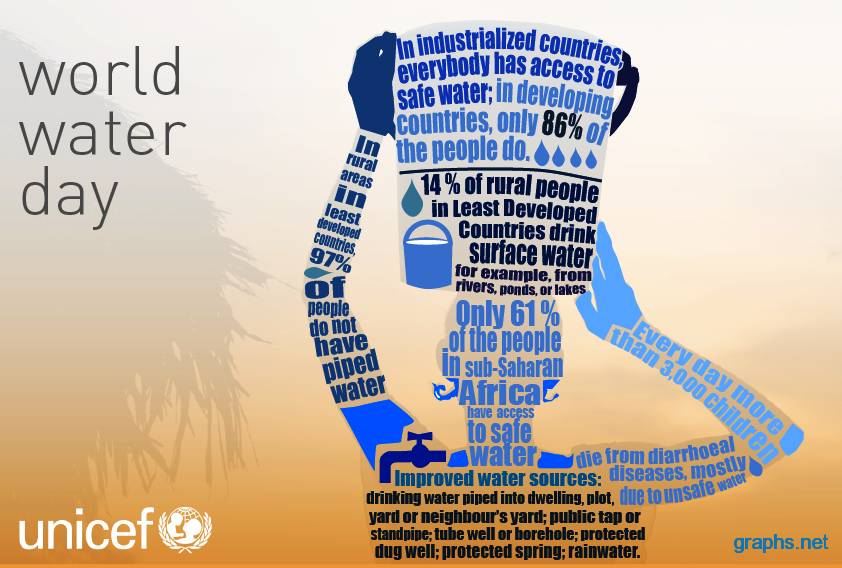 Example #2: ___________________________________________________________________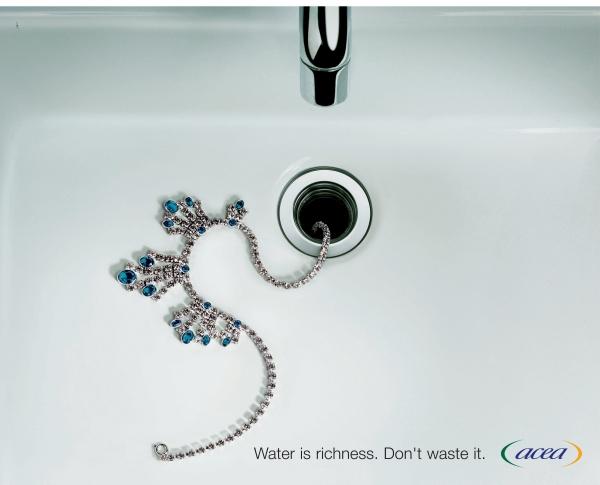 Example #3: ___________________________________________________________________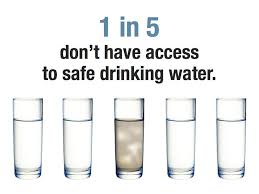 Example # 4: ___________________________________________________________________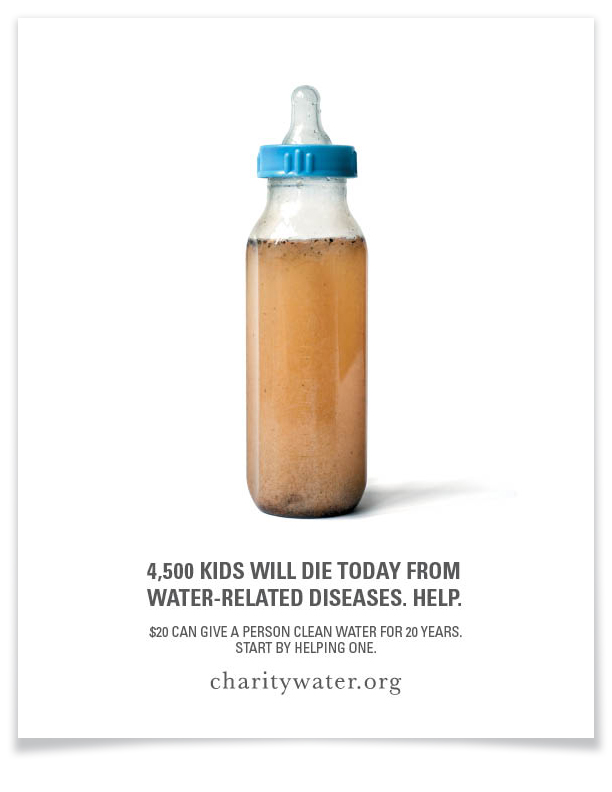 Question: In your opinion, which example is most effective? Why?